Załącznik nr 6  do OgłoszeniaUMOWA NRZawarta w dniu ………………………….. r. w Szczecinie pomiędzy: Stowarzyszeniem Szczecińskiego Obszaru Metropolitalnego z siedzibą w  Szczecinie, pl. Kilińskiego 3 , tel. (91) 42 17 160,reprezentowanym przez:…………………………………………………………………………………………………………,zwanym dalej „Zamawiającym” a    ……………………………… z siedzibą ………………………………………………………….., reprezentowanym przez:…………………………………………………………………………………………………………,zwanym dalej „Wykonawcą” o następującej treści:Do umowy niniejszej nie stosuje się ustawy z dnia 29 stycznia 2004r. Prawo zamówień publicznych (t.j. Dz. U. z 2015 poz. 2164 ze zmianami) na podstawie art. 4 pkt 8 tejże ustawy.§ 1Przedmiotem zamówienia jest świadczenie usług księgowych dla Związku Zintegrowanych Inwestycji Terytorialnych Szczecińskiego Obszaru Metropolitalnego (ZIT SOM) w ramach Programu Operacyjnego Pomoc Techniczna 2014 -2020 – jednostka pełni rolę Instytucji Pośredniczącej RPO WZP 2014-2020.W ramach realizacji usług księgowych Wykonawca zobowiązany będzie do świadczenia kompleksowej obsługi księgowej w zakresie pełnienia przez Biuro SSOM Związku ZIT zwanych dalej „Zadaniem”. W ramach obsługi mieszczą się wszelkie sprawy związane z realizacją Zadania, w tym związane z gospodarką nieruchomościami, infrastrukturą, wykonaniem i finansowaniem Zadania, relacjami z kontrahentami Zamawiającego, innych podmiotów upoważnionych do ponoszenia wydatków kwalifikowalnych, działającymi na podstawie już zawartych umów oraz umów zawieranych w przyszłości, relacjami z organami administracji rządowej i samorządowej. Wykonawca zapewni ciągłości obsługi w okresie realizacji niniejszego zamówienia na istniejącym planie kont. W zakres zadań Wykonawcy nie wchodzą sprawy związane z bieżącą obsługą działalności statutowej Stowarzyszenia SOM.Wykonawca obsługi księgowej zobowiązany będzie w szczególności do:prowadzenia ksiąg rachunkowych, prowadzenie ewidencji syntetycznej i szczegółowej zgodnie z uregulowaniami zawartymi w ustawie o rachunkowości,prowadzenia ewidencji środków trwałych oraz wartości niematerialnych prawnych oraz naliczanie właściwych odpisów amortyzacyjnych, sporządzania dowodów wewnętrznych nieujętych w dowodach przekazanych przez Zamawiającego, a wynikających z faktu prowadzenia Księgi, ustalenia należnych zaliczek na podatek dochodowy od osób fizycznych, sporządzania deklaracji ZUS, informowania Zamawiającego o brakach w przekazanej dokumentacji natychmiast po ich stwierdzeniu, śledzenia zmian w przepisach podatkowych oraz informowania o tym fakcie Zamawiającego, objaśnienie kwestii podatkowych, dokumentacyjnych, udziału w kontrolach ZUS, US, UKS itp. wyliczania wynagrodzeń o pracę, sporządzanie list płac pracowników i osób zatrudnionych w ramach umów cywilno-prawnych,  wystawienia na wniosek pracownika zaświadczeń o zarobkach zatrudnieniu oraz innych zaświadczeń związanych ze stosunkiem pracy, sporządzania świadectw pracy, prowadzenia ewidencji wynagrodzeń z umów cywilno- prawnych dla potrzeb wyliczenia podatku dochodowego od osób fizycznych, zgłaszania i wyrejestrowywania pracowników cywilnoprawnych do i z ZUS, sporządzania deklaracji podatkowych i ZUS, sporządzania rocznych informacji o uzyskanych dochodach oraz pobranych zaliczkach na podatek dochodowy od osób fizycznych oraz ich elektroniczne przekazywanie do US, sporządzania deklaracji podatkowych, przygotowywania korekt deklaracji rozliczeniowych ZUS, sporządzanie druków KOA na żądanie ZUS. prowadzenia dokumentacji księgowej projektu w sposób zgodny z przepisami i zasadami Instytucji Zarządzającej;terminowego  przygotowywania zestawienia  dokumentów, raportów okresowych i końcowych,  wniosków o płatność, harmonogramów płatności; weryfikowania i opisywania dokumentów finansowych pod kątem ich kwalifikowalności  i zgodności z projektem pod kątem finansowym i rachunkowym;sporządzanie sprawozdań finansowych; weryfikowania dokumentów finansowych projektu;prowadzenia bieżącej współpracy z księgowością Biura Stowarzyszenia Szczecińskiego Obszaru Metropolitalnego; udzielanie niezbędnych porad i opinii z zakresu prawa podatkowego, bilansowego, pracy;innych zadań zleconych przez Zleceniodawcę związanych z realizacją zadania.§ 2Umowa obowiązuje w terminie od 1 kwietnia  2020 r. do 31 grudnia 2022 r z zastrzeżeniem ust. 2.Wykonawca zobowiązany jest do sporządzenia deklaracji, sprawozdań, informacji rocznych dotyczących roku 2022, których termin złożenia wypada po upływie terminu obowiązywania umowy.§ 3Nominalna wartość umowy, stanowiąca jednocześnie Wynagrodzenie należne Wykonawcy z tytułu realizacji niniejszej umowy (wraz z podatkiem VAT)  wynosi…………………..zł brutto (słownie:…………………00/100)Kwota wynagrodzenia Wykonawcy zawiera wszelkie koszty Wykonawcy związane z realizacją umowy oraz wynagrodzenie za  sporządzenie deklaracji, sprawozdań, rocznych informacji wskazanych w § 2 ust 2.Zamawiający zobowiązuje się zapłacić Wykonawcy wynagrodzenie wskazane w ust. 1 w miesięcznych ratach w kwocie …………….zł brutto za miesiąc kalendarzowy (słownie: …………. 00/100) Wykonawca zobowiązany jest do wystawienia faktury za świadczenie przedmiotowej usługi. Wynagrodzenie, o którym mowa § 2 ust. 3, zostanie przelane na konto Wykonawcy wskazane w fakturze VAT w terminie 14 dni od daty otrzymania prawidłowo wystawionego faktury VAT.Za dzień zapłaty uznaje się datę obciążenia rachunku bankowego Zamawiającego.§4Przy wykonywaniu usługi, określonej w § 1 umowy, Wykonawca zobowiązany jest do:świadczenia usług z należytą starannością, zgodnie ze swoją najlepszą wiedzą oraz z zachowaniem zasad wykonywania zawodu określonych w ustawach oraz zasadach etyki zawodowej,świadczenia usług w oparciu o obowiązujące przepisy prawa,w najwyższym stopniu chronić interesy Zamawiającego,stosowania się do reguł i standardów obowiązujących u Zamawiającego;przestrzegania norm dotyczących ochrony danych osobowych;udzielania odpowiedzi i wyjaśnień na wezwanie Zamawiającego.Wykonawca zapewni Zamawiającemu obsługę księgową w wymiarze minimum 40 (czterdziestu) godzin miesięcznie.Wykonawca zobowiązuje się przez cały okres trwania umowy do świadczenia pracy w siedzibie Zamawiającego, minimum 1 razy w tygodniu po 4 godziny dziennie.Zamawiający może zobowiązać Wykonawcę do prowadzenia indywidualnej karty czasu pracy. Wykonawca zobowiązuje się do zawarcia i przestrzegania Umowy powierzenia przetwarzania danych osobowych, której wzór stanowi załącznik nr  1 do umowy.Zamawiający może wymagać od Wykonawcy wykonania usługi w formie pisemnej, ustnej lub e-mail. W przypadku braku wyboru formy świadczenia usługi, Wykonawcę obowiązuje forma pisemna. Strony uznają podstawowy termin na wykonanie zleconej czynności, w szczególności na sporządzenia opinii prawnej oraz zaopiniowana lub przygotowania projektu umowy, wynosi maksymalnie 7 dni od dnia przekazania zlecenia, z zastrzeżeniem, że Zamawiający może wyznaczyć inny, w tym krótszy termin realizacji zlecenia. Wykonawca zobowiązuje się zachować w tajemnicy wszelkie informacje uzyskane w związku z realizacją umowy i nie udostępniać ich w jakiejkolwiek formie osobom trzecim, tak w czasie trwania umowy, jak i po jej zakończeniu czy rozwiązaniu.Wykonawca zapewni wymianę informacji z oprogramowaniem Rewizor .§  5Osobą, wykonującą usługi jest p. ………………., zgodnie z ofertą Wykonawcy, dane kontaktowe do Wykonawcy, tel. ………………, e-mail ………………………Osobą upoważnioną do współpracy z Wykonawcą w zakresie realizacji umowy jest                  p.  …..……., tel……………., e-mail:……………………Każda zmiana osoby wskazanej w § 6 ust. 1 następować może na wniosek Wykonawcy, za pisemną zgodą Zamawiającego. Wykonawca do wniosku dołączy dokumenty potwierdzające, że proponowana osoba posiada odpowiednie uprawnienia, kwalifikacje i doświadczenie zawodowe. Osoba proponowana przez Wykonawcę musi spełniać wymagania opisane w Ogłoszeniu o zamówieniu, z zastrzeżeniem ust. 4 niniejszego paragrafu.Jeżeli Wykonawca uzyskał w postępowaniu o zamówienie publiczne, w wyniku którego zawarto niniejszą Umowę, punkty w kryterium ”Doświadczenie” zmiana osoby wskazanej w § 6 ust. 1 możliwa jest w przypadku zastąpienia jej  przez osobę, która  spełnia wymagania opisane w Ogłoszeniu oraz wykaże się co najmniej takim samym doświadczeniem w świadczeniu obsługi prawnej, za które to doświadczenie Wykonawca otrzymał punkty w postępowaniu o udzielenie zamówienia publicznego, zgodnie z kryterium Doświadczenie. § 6Jeżeli w wyniku wykonania usług objętych Umową powstanie utwór (utwory) w rozumieniu ustawy z dnia 4 lutego 1994 r. o prawie autorskim i prawach pokrewnych (tekst jednolity Dz.U. z 2017r. poz. 880 ze zm.) będą miały do nich zastosowanie poniższe postanowienia.W ramach wynagrodzenia, o którym mowa w §2 ust. 3, Wykonawca zapewnia przeniesienie na Zamawiającego majątkowych praw autorskich i zależnych do wszystkich utworów przekazanych Zamawiającemu w ramach realizacji Umowy.Przeniesienie majątkowych praw autorskich, o którym mowa powyżej, następuje z chwilą wydania utworów, bez ograniczeń co do terytorium, czasu, liczby egzemplarzy, w zakresie poniższych pól eksploatacji:używanie,utrwalanie, zwielokrotnianie, skanowanie, przetwarzanie, wprowadzenie do pamięci komputerów i serwerów sieci komputerowych,wystawianie lub publiczna prezentacja, w tym podczas szkoleń lub konferencji,wykorzystywanie w materiałach tworzonych przez Zamawiającego lub na jego zlecenie, prawo do korzystania z całości lub z części utworów oraz łączenia ich z innymi materiałami, w tym o podobnej lub zbliżonej tematyce, w tym także prawo do dodawania różnych elementów, uaktualnienia, modyfikacji, tłumaczenia na różne języki,prawo do przekazywania podmiotom trzecim w celu wykorzystania,zamieszczanie w całości lub w części w materiałach przetargowych i innych związanych z zawieraniem umów przez Zamawiającego, jak również we wnioskach do organów władzy publicznej bądź wnioskach do instytucji finansujących lub mogących finansować działalność Zamawiającego,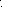 W ramach wynagrodzenia, Wykonawca zapewnia także zgodę na wykonywanie praw zależnych do utworów, na czas nieokreślony. Jednocześnie Wykonawca zapewnia zrzeczenie się twórcy utworu do umieszczania informacji o twórcy i tytule utworu pierwotnego.Z chwilą wydania, Zamawiający nabywa własność wszystkich egzemplarzy, na których utwory powstałe w ramach realizacji Umowy zostały utrwalone.Wykonawca zobowiązuje się, że realizując Umowę nie naruszy praw majątkowych osób trzecich i przekazane Zamawiającemu utwory będą wolne od obciążeń prawami osób trzecich.Wykonawca jest odpowiedzialny względem Zamawiającego za wszelkie wady prawne utworów, a w szczególności za ewentualne roszczenia osób trzecich wynikające z naruszenia praw własności intelektualnej, w tym za nieprzestrzeganie przepisów ustawy o prawie autorskim i prawach pokrewnych Wykonawca zobowiązuje się w szczególności do pokrycia wszelkich kosztów działań prawnych i innych niezbędnych, spowodowanych roszczeniami, o których mowa powyżej, natychmiast gdy one powstaną, w taki sposób, aby nie obciążały one Zamawiającego. Wykonawca udzieli Zamawiającemu także innej pomocy w działaniach związanych z roszczeniami, o których mowa powyżej, nie wyłączając współuczestnictwa w ewentualnym postępowaniu sądowym lub administracyjnym.§ 7Wykonawca oświadcza, iż w ramach prowadzonej działalności polegającej na świadczeniu obsługi księgowej posiada polisę ubezpieczenia odpowiedzialności cywilnej na kwotę stanowiącą równowartość ………………… zł (słownie złotych:……………. 00/100). Wykonawca zobowiązany jest do przedłożenia kopi polisy Zamawiającemu w dniu podpisania umowy wraz z dowodem zapłaty wymagalnych składek. § 8Strony zastrzegają sobie prawo do odstąpienia od niniejszej  umowy w następujących przypadkach: zaistnienia siły wyższej, uniemożliwiającej prawidłowe wykonanie umowy; w razie zaistnienia istotnej zmiany okoliczności powodującej, że wykonanie Umowy nie leży w interesie publicznym, czego nie można było przewidzieć w chwili zawarcia Umowy;Zamawiający może rozwiązać umowę ze skutkiem natychmiastowym w przypadku nieterminowego lub nienależytego wykonywania któregokolwiek z obowiązków przez Wykonawcę.W przypadku, o którym mowa w ust. 1 Wykonawca może żądać wyłącznie wynagrodzenia należnego z tytułu wykonanej części Umowy, z zastrzeżeniem § 9 niniejszej Umowy.Odstąpienie od Umowy albo wypowiedzenia powinno nastąpić w formie pisemnej i powinno zawierać uzasadnienie. Prawo wypowiedzenia, o którym mowa w ust. 1 , może być zrealizowane w terminie 30 dni od dnia zaistnienia okoliczności uzasadniającej wykonanie prawa wypowiedzenia.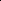 Po wygaśnięciu Umowy Wykonawca obowiązany jest przekazać Zamawiającemu lub osobom przez niego wskazanym kompletną dokumentację dotyczącą obsługi prawnej Zamawiającego w terminie wskazanym przez Zamawiającego, nie krótszym jednak niż 7 dni od dnia wygaśnięcia umowy.§ 9Zamawiający może żądać zapłaty kar umownych:w przypadku opóźnienia w realizacji któregokolwiek z obowiązków Wykonawcy w wysokości 1000,00 zł za każdy dzień opóźnienia;w przypadku nienależytego wykonania umowy przez Wykonawcę w wysokości 1% brutto  wynagrodzenia, o którym mowa w § 3 ust. 1, za każdy stwierdzony przypadek;w przypadku rozwiązania Umowy zgodnie z§ 8 ust. 2 z przyczyn leżących po stronie Wykonawcy w wysokości 10% brutto  wynagrodzenia, o którym mowa w § 3 ust. 1.Wykonawca wyraża zgodę na potrącenie naliczonych kar umownych z należytego mu wynagrodzenia, bez konieczności wcześniejszego wzywania go do zapłaty. Kary umowne są niezależne od siebie i kumulują się.Jeżeli Zamawiający poniesie szkodę wyższą niż naliczone kary umowne, będzie uprawniony do dochodzenia odszkodowania uzupełniającego do pełnej wysokości poniesionej szkody.§ 10Wszelkie zmiany niniejszej Umowy wymagają formy pisemnej pod rygorem nieważności.W kwestiach nie uregulowanych Umową zastosowanie mają przepisy prawa polskiego, w szczególności Kodeksu Cywilnego oraz innych obowiązujących przepisów prawa.Spory mogące wyniknąć z umowy strony poddają rozpatrzeniu przez właściwy dla Zamawiającego Sąd Powszechny. Umowę sporządzono w dwóch jednobrzmiących egzemplarzach, z których jeden otrzymuje Wykonawca.Załączniki:  Umowa powierzenia przetwarzania danych osobowych;Zamawiający:                                                                                                 	Wykonawca:………………..                                                                                                       …………………